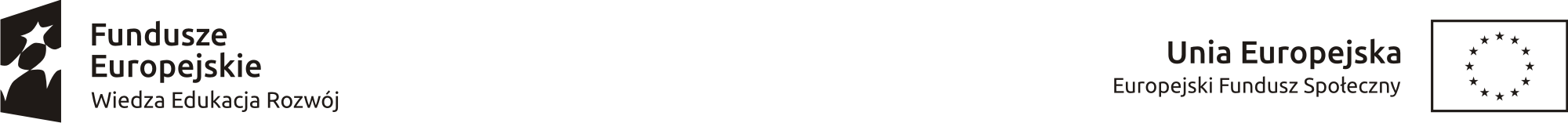 KARTA OCENY FORMALNEJ BIZNESPLANUPoddziałanie 1.2.1 Programu Operacyjnego Wiedza Edukacja Rozwój 
na lata 2014-2020 Tytuł projektu: „Moja własna firma” Imię i nazwisko uczestnika projektu:………………………………………………………Data złożenia Biznesplanu:………………………………………………………OCENA FORMALNADEKLARACJA POUFNOŚCI I BEZSTRONNOŚCINiniejszym oświadczam, że:nie pozostaję w związku małżeńskim albo w stosunku pokrewieństwa lub powinowactwa w linii prostej, pokrewieństwa lub powinowactwa w linii bocznej do drugiego stopnia i nie jestem związany/a z tytułu przysposobienia, opieki, kurateli z wnioskodawcą lub jego zastępcami prawnymi. W przypadku stwierdzenia takiej zależności zobowiązuję się do niezwłocznego poinformowania o tym fakcie Beneficjenta i wycofania się z oceny tego projektu,przed upływem trzech lat od daty rozpoczęcia posiedzenia komisji nie pozostawałem/łam 
w stosunku pracy lub zlecenia z podmiotem ubiegającym się o dofinansowanie. W przypadku stwierdzenia takiej zależności zobowiązuję się do niezwłocznego poinformowania o tym fakcie Beneficjenta i wycofania się z oceny tego projektu, nie pozostaję z wnioskodawcą w takim stosunku prawnym lub faktycznym, że może to budzić uzasadnione wątpliwości co do mojej bezstronności. W przypadku stwierdzenia takiej zależności zobowiązuję się do niezwłocznego poinformowania o tym fakcie Beneficjenta 
i wycofania się z oceny tego projektu,zobowiązuję się, że będę wypełniać moje obowiązki w sposób uczciwy i sprawiedliwy, zgodnie z posiadaną wiedzą,zobowiązuje się również nie zatrzymywać kopii jakichkolwiek pisemnych lub elektronicznych informacji,zobowiązuję się do zachowania w tajemnicy i zaufaniu wszystkich informacji i dokumentów ujawnionych mi lub wytworzonych przeze mnie lub przygotowanych przeze mnie w trakcie lub jako rezultat oceny 
i zgadzam się, że informacje te powinny być użyte tylko dla celów niniejszej oceny i nie powinny być ujawnione stronom trzecim........................, dnia ..……….                                                  ..……………………………….                                                    (miejscowość i data)                                                                              podpis                          Czy Biznesplan został złożony w terminie naboru?Czy Biznesplan został złożony w terminie naboru?Czy Biznesplan został złożony w terminie naboru?□ TAK□ NIE (odrzucić)□ NIE (odrzucić)Czy Biznesplan został złożony na wymaganym wzorze?Czy Biznesplan został złożony na wymaganym wzorze?Czy Biznesplan został złożony na wymaganym wzorze?□ TAK□ NIE (odrzucić)□ NIE (odrzucić)Czy Biznesplan został wypełniony w języku polskim?Czy Biznesplan został wypełniony w języku polskim?Czy Biznesplan został wypełniony w języku polskim?□ TAK□ NIE (odrzucić)□ NIE (odrzucić)Czy Biznesplan zawiera wszystkie strony?Czy Biznesplan zawiera wszystkie strony?Czy Biznesplan zawiera wszystkie strony?□ TAK□ NIE (skierować do poprawy/uzupełnienia)□ NIE (skierować do poprawy/uzupełnienia)Czy wypełnione zostały wszystkie wymagane pola Biznesplanu?Czy wypełnione zostały wszystkie wymagane pola Biznesplanu?Czy wypełnione zostały wszystkie wymagane pola Biznesplanu?□ TAK□ NIE (skierować do poprawy/uzupełnienia)□ NIE (skierować do poprawy/uzupełnienia)Czy Uczestnik projektu opatrzył Biznesplan i załączniki czytelnym podpisem?Czy Uczestnik projektu opatrzył Biznesplan i załączniki czytelnym podpisem?Czy Uczestnik projektu opatrzył Biznesplan i załączniki czytelnym podpisem?□ TAK□ NIE (skierować do poprawy/uzupełnienia)□ NIE (skierować do poprawy/uzupełnienia)Czy do Biznesplanu dołączono wymagane załączniki? Czy do Biznesplanu dołączono wymagane załączniki? Czy do Biznesplanu dołączono wymagane załączniki? □ TAK□ NIE (skierować do poprawy/uzupełnienia)□ NIE (skierować do poprawy/uzupełnienia)Czy Biznesplan i/lub załączniki zawierają oczywiste omyłki?Czy Biznesplan i/lub załączniki zawierają oczywiste omyłki?Czy Biznesplan i/lub załączniki zawierają oczywiste omyłki?□ TAK (skierować do poprawy/uzupełnienia)□ NIE□ NIEUczestnik/Uczestniczka zakończył/a udział w szkoleniu?  Uczestnik/Uczestniczka zakończył/a udział w szkoleniu?  Uczestnik/Uczestniczka zakończył/a udział w szkoleniu?  □ TAK□ NIE (odrzucić)□ NIE (odrzucić)Decyzja w sprawie oceny formalnej (należy zaznaczyć właściwe znakiem „X”)Decyzja w sprawie oceny formalnej (należy zaznaczyć właściwe znakiem „X”)Decyzja w sprawie oceny formalnej (należy zaznaczyć właściwe znakiem „X”)Czy Biznesplan spełnia wszystkie kryteria formalne i może zostać poddany ocenie merytorycznej?Czy Biznesplan spełnia wszystkie kryteria formalne i może zostać poddany ocenie merytorycznej?Czy Biznesplan spełnia wszystkie kryteria formalne i może zostać poddany ocenie merytorycznej?□ TAK□ NIE □ NIE Czy Biznesplan zawiera braki/błędy formalne?Czy Biznesplan zawiera braki/błędy formalne?Czy Biznesplan zawiera braki/błędy formalne?□ TAK□ NIE□ NIECzy Biznesplan może zostać skierowany do uzupełnienia?Czy Biznesplan może zostać skierowany do uzupełnienia?Czy Biznesplan może zostać skierowany do uzupełnienia?□ TAK□ NIE (odrzucić)□ NIE DOTYCZYUzasadnienie skierowania Biznesplanu do uzupełnieniaUzasadnienie skierowania Biznesplanu do uzupełnieniaUzasadnienie skierowania Biznesplanu do uzupełnienia………Czy Biznesplan zostaje odrzucony?Czy Biznesplan zostaje odrzucony?Czy Biznesplan zostaje odrzucony?□ TAK□ NIE □ NIE Uzasadnienie odrzucenia BiznesplanuUzasadnienie odrzucenia BiznesplanuUzasadnienie odrzucenia Biznesplanu………